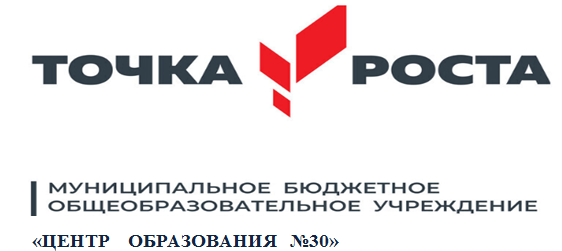 Отчет по работе центра образования естественнонаучной и технологической направленностей «Точка роста»за сентябрь-март  2022-2023 учебного годаЦентр образования естественно - научной и технологической направленности "Точка роста" на базе МОУ «Гимназия № 1"  был открыт 2 сентября 2022 года в рамках федерального проекта "Современная школа" национального проекта "Образование". Он призван обеспечить повышение охвата обучающихся программами основного общего и дополнительного образования естественно - научной и технологической направленности с использованием современного оборудования. Доступ к работе в Центре для всех обучающихся является равным. Поэтому двери открыты для всех классов. Педагогами Центра «Точка роста» обеспечивается создание, апробация и внедрение модели равного доступа к современным общеобразовательным программам естественнонаучного и технологического профилей.В период подготовки к открытию Центра- проведен ремонт, оформление и брендирование  кабинетов в соответствии с требованиями руководства по проектированию и дизайну образовательного  пространства.- оформлены  информационные стены в фойе школы и в кабинетах-педагоги и руководитель Центра прошли обучение педагогических работников на курсах повышения квалификации по дополнительной профессиональной программе «Точка роста», реализуемых ЦНППМ ГБУ ДПО СКИРО ПК И ПРО «Применения оборудования в центрах образования естественно-научной и технологической направленности «Точка роста»: информатика» и ФГАОУ ДПО «Академия Минпросвещения России» «Использование современного учебного оборудования в центрах образования естественно-научной и технологической направленностей «Точка роста» и получили удостоверения государственного образца.- получено оборудование для кабинетов – цифровые лаборатории, ноутбуки- разработана «Дорожная карта» мероприятий в Центре образования естественно-научной  и технологической направленности «Точка роста» МОУ «Гимназия № 1» на 2022/2023 учебный год- педагогами разработаны рабочие программы по предметам с учетом обновления содержания и совершенствованием методов обучения в предметных областях «Физика», «Химия», «Биология».-обновлено содержание программ  внеурочной деятельности с учетом использования оборудования Центра- на официальном сайте школы размещен баннер с информацией об открытии Центра «Точка роста»- на официальном сайте школы создана страница «Точка роста», на которой размешена информация, разъясняющая обучающимися и родителями назначение, основные цели и задачи  работы Центра. На странице также размещена информация об основных документах различного уровня, регламентирующих работу центра, рабочие общеобразовательные программы по предметам «Физика», «Биология», «Химия», дополнительные образовательные программы: «Математические методы в экономике» для 10-11 классов, «Компьютерная графика» для 5-7 классов, «Научная игрушка» для 5-6 классов, «Занимательная физика» для 7-8 классов, «Занимательная химия» для 8-9 классов,«Занимательная биология» «Юный исследователь» для 1-2 классов и программы внеурочной деятельности: «Робототехника» для 3-6 класса, «Школа юного астронома» для 5-9 класса «Мультипликатор» для 4-5 класса.В настоящее время Центр образования естественнонаучного и технологического  профилей «Точка роста» активно задействован в учебном процессе. В нем проводятся уроки физики, химии, биологии, информатики и др. Предметы  естественнонаучного цикла проводятся в соответствии с расписанием и календарно-тематическим планированием. Педагоги активно используют оборудование Центра в образовательных целях.При выполнении лабораторных работ обучающиеся учатся пользоваться физическими приборами как орудиями экспериментального познания, приобретают навыки практического характера. В некоторых случаях научная трактовка понятия становится возможной лишь после непосредственного ознакомления учеников с явлениями, что требует воссоздания опытов самими учениками, в том числе и во время выполнения лабораторных работ, а также  способствует углублению знаний учеников из определенного раздела физики, приобретению новых знаний, ознакомлению с современной экспериментальной техникой, развитию логического мышления.В кабинете биологии за отчетный период проведены уроки:- урок «Строение увеличительных приборов» и лабораторная работа  «Строение микроскопа» в 5 классе с использованием цифрового микроскопа;- урок «Строение клетки» и лабораторная работа «Строение растительной клетки» в 6 классе с использованием цифрового микроскопа;-  лабораторная работа «Приготовление препарата клеток сочной чешуи луковицы лука» в 5 классе с использованием бинокулярного микроскопа;- урок «Кольчатые черви» и лабораторная работа  «Особенности внутреннего строения дождевого червя» в 8 классе с использованием бинокулярный микроскопа;- лабораторная работа  «Особенности развития споровых растений» в 7 классе с использованием бинокулярного микроскопа и ноутбука;-лабораторная работа  «Исследование атмосферных характеристик кабинета» в 9 классе с использованием Датчика освещенности, pH,  температуры, относительной влажности и ноутбука;Для проведения экспериментов и опытов по физике применяются цифровые лаборатории «Точка роста». Это наборы с цифровыми датчиками, программным обеспечением и руководством по применению. В соответствии с календарно-тематическим планом по предмету «физика» за отчетный период проведены:- практическая работа в 8 классе по теме «Сравнение количеств теплоты при смешивании воды разной температуры» - практическая работа в 8 классе  «Измерение удельной теплоемкости твердого тела». При проведении этих работ, обучающиеся  измеряли температуру  термометром, и,  для  более точного определения температуры, использовали электронный датчик температуры.-Обучающиеся 7 класса в процессе изучения темы «Диффузия», провели практическую  работу по теме «Влияние температуры на скорость диффузии». Работа была  выполнена с  использованием оборудования «Точки роста» и включала задания по определению цены деления динамометра, измерению силы тяжести, действующей на данные тела.Широко используется инфраструктура Центра и во внеурочное время.Оборудование Центра используется при проведении внеурочных занятий:- по «Занимательной биологии» проведены лабораторные работы  по темам: «Общие признаки насекомых» с учащимися 7 класса; «Белки-ферменты» с обучающимися 10 класса, «Плесневые грибы» 6 класс, «Измерение уровня PH» 11 класс, где был использовано оборудование:  цифровая лаборатория, датчики для измерения PH, цифровой микроскоп, реактивы, ноутбук26 ноября 2022 г., учащиеся 9 б класса МОУ гимназия №1 с классным руководителем Пальчех О. В. в рамках внеурочной деятельности курса "Школа юного астронома" (Точка Роста) посетили Северо-Кавказский федеральный университет факультет математики и компьютерных наук и физико- технический факультет им. профессора Н. И. Чернякова Научные работники института рассказали ребятам про облачные технологии, показали физические лаборатории, дали возможность принять участие в физических опытах. У учащихся в обсерватории появилась возможность изучить работу телескопов разных видов. На занятиях кружка «Научная игрушка» учащиеся 5 и 6 классов занимаются конструированием моделей, которые в доступной форме помогают понять некоторые законы физики.По программе «Юный исследователь» для 1 класса проведены занятия по темам: «Откуда берутся семена», «Гербарий», выполнены проекты по теме «Осень» Проводятся индивидуальные консультации с обучающимися, демонстрируются обучающие видеофильмы, видео уроки, с помощью онлайн тренажеров проводим компьютерное тестирование. Индивидуальное занятие по теме; «Строение почек растений»Также организуется подготовка к научно-практическим конференциям, участию в конкурсах, олимпиадах, фестивалях, семинарах:Во Всероссийской олимпиаде школьников призером на платформе образовательного центра  Сириус 2022-2023 гг по информатике стал Шульга Захар, учащийся 6 классаМарадудина Дарья (11 класс) участвовала в Ставропольском открытом научно-инженерном конкурсе с  исследовательским проектом  «Нитраты в овощах и фруктах», с использованием датчиков цифровой лаборатории и  цифрового микроскопа выполненным под руководством педагога Центра «Точка Роста» - учителя биологии Никулиной Н.И.Гузеватая Анастасия (6 класс) заняла 1 место в муниципальном этапе научно-практической конференции школьников в секции «Физика, математика, информатика», выполненной под руководством педагога дополнительного образования Центра «Точка Роста» - учителя математики Сафоновой Л.В.Пальчех Иван является финалистом открытого межрегионального конкурса «ПРО_КОСМОС», под руководством педагога дополнительного образования Центра «Точка Роста», учителя математики Пальчех О.В.Уровень занятости обучающихся внеурочными занятиями на базе Центра «Точка роста» за 1 полугодие 2022-2023 учебного года составил 78 человек.За период с сентября 2022 по март 2023 года на базе Центра согласно «Дорожной карты» проведены следующие мероприятия:Церемония открытия Центра; Участие обучающихся 5-11 классов во Всероссийской олимпиаде школьников по предметам естественнонаучной направленности;Участие в системе открытых онлайн-уроков «Проектория»;Участие в проекте «Урок цифры»;Знакомство с Центром «Точка роста», где Родители и обучающиеся школы смогли убедиться в том, что система образования в новом формате действительно интересна и эффективна и что каждая единица нового оборудования призвана работать во исполнение главной задачи — современное образование школьников;Участие в неделе Науки:  Интеллектуальная игра «Умный, еще умнее» среди 7-8  и 9 классов; Участие в Неделе высоких технологий проведены уроки «Собираемся в космическое путешествие» (7 класс), «Мобильная робототехника» (6 класс);Организация проектной деятельности обучающихся, реализации учебно-исследовательского и проектного подхода при решении образовательных задач;В декабре 2022 г. был заключен трехсторонний договор о сетевом взаимодействии между образовательными учреждениями МОУ гимназия № 1, МОУ СОШ № 2 и лицей «Экос».  В январе 2023 года МОУ СОШ № 2 дистанционно познакомила учащихся нашей гимназии со своим центром «Точка роста». Провели видео экскурсию, в которой продемонстрировали работу своих кружков.В МОУ гимназия № 1 учитель физики Бекетова Марина Алексеевна, дистанционно провела урок для учащихся 9 классов МОУ СОШ № 2, где рассказала и показала опыты по теме «Явления электромагнитной индукции».Также в январе знакомится с центром «Точка роста» в МОУ гимназия № 1 приходили учащиеся лицея «Экос». Гостей познакомили с расписанием занятий, а также предложили посетить дополнительные занятия «Робототехника» и «Научная игрушка», где учащиеся создавали объемные фигуры из курса «Стереометрии» вместе с педагогом дополнительного образования Сафоновой Любовь Вениаминовной.Спасибо за внимание!